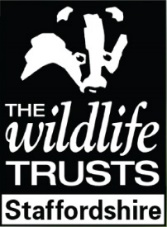 Staffordshire Wildlife Trust is seeking Catering AssistantWolseley Kingfisher Café, The Wolseley Centre, Wolseley Bridge, Stafford, ST17 0WTPermanentPart Time: 18 hours per week (including alternate weekends and bank holidays)National Minimum WageWe are currently looking for a Catering Assistant to cover both front of house and kitchen duties at our Kingfisher Café.About You.Ideally you will be a friendly, professional personality with a ‘can do’ attitude. You want to work as part of the Catering Team and have a passion to provide good quality food and drinks. You will have great communication skills as we have a wide range of people who visit us at The Wolseley Centre and spend time in the café. You will be able to demonstrate to us that you have experience working in a café or similar food and beverage retail and preparation environment and the flexibility that type of role requires.About the Role. The Catering Assistant is a role that covers both front of house customer service and basic kitchen work including preparation of sandwiches, panini and general kitchen duties along with customer service and use of barista machine. The food is made using locally sourced produce, and vegan and vegetarian options are also plentiful. There is also a children's menu available for little kingfishers. The role requires excellent standards of hygiene so we can continue to provide a great service and environment for our customers and visitors.About Us.“Staffordshire Wildlife Trust protects and enhances the wildlife and wild places of Staffordshire and promotes understanding, enjoyment and involvement in the natural world.”A registered charity established in 1969 we are one of 47 county Wildlife Trusts throughout the UK and are supported by over 15,000 members.The Trust owns or manages 30 nature reserves covering an area of over 4,000 acres. Our 160 staff are based in six locations around the county including our Headquarters at Wolseley Bridge, Stafford, with our work divided up into five departments: Resources, People Engagement, Conservation Delivery, Fundraising, Communication and Membership & Commercial. The Trust has a diverse workforce including site wardens, wildlife surveyors, community and education officers, catering, retail and administration staff.We are welcoming. One of the core values of Staffordshire Wildlife Trust is that we nurture a culture of equality, inclusivity and diversity.We are welcoming to those underrepresented in our communities and we strive to listen learn and share from each other.If you have experience of working in the hospitality sector, then please download an application pack from our website or contact us at jobs@staffs-wildlife.org.uk.Once completed, please upload your application form via https://hr.breathehr.com/v/catering-assistant-17647Closing date:		9am, Monday 26th July 2021Interviews:		Friday 30th July 2021